Госжилинспекция обязала управляющую компаниюпроизвести ремонт подъезда Жильцы  дома 6/4 по ул. Липовской г. Липецка обратились с заявлением в Государственную жилищную инспекцию Липецкой области по вопросу ремонта подъезда № 5 дома.Госжилинспекцией была проведена внеплановая выездная проверка, в ходе которой было установлено, что факты, изложенные в обращении,  получили подтверждение. В результате проведенной проверки установлено, что нарушены окрасочный и побелочные слои подъезда. 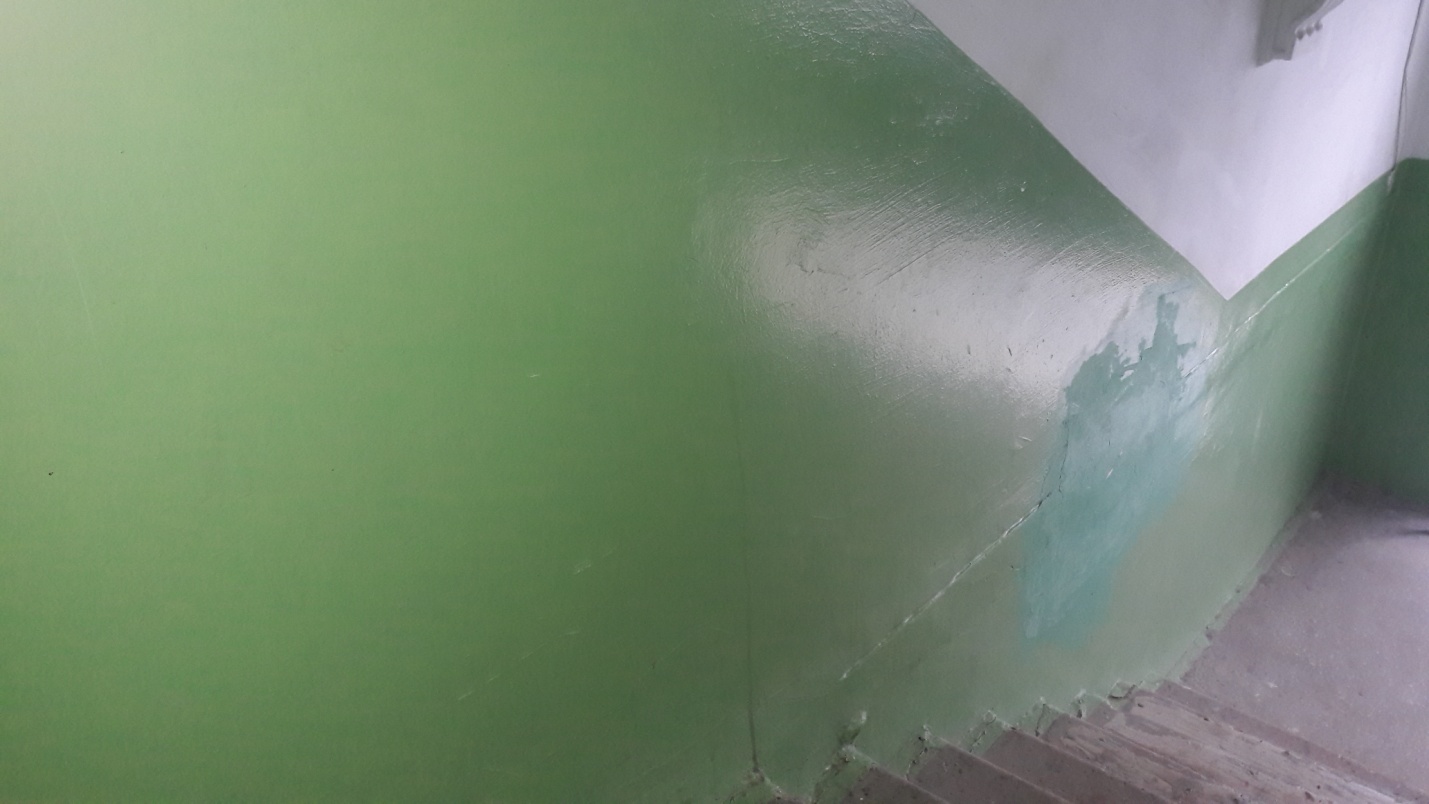 По результатам проверки управляющей компании                                                  ООО «УК «Привокзальная»   было выдано предписание о проведении работ по ремонту подъезда.    При проведении проверки исполнения предписания установлено, что вышеуказанное предписание исполнено в полном объеме. ООО «УК «Привокзальная»  проведен ремонт подъезда.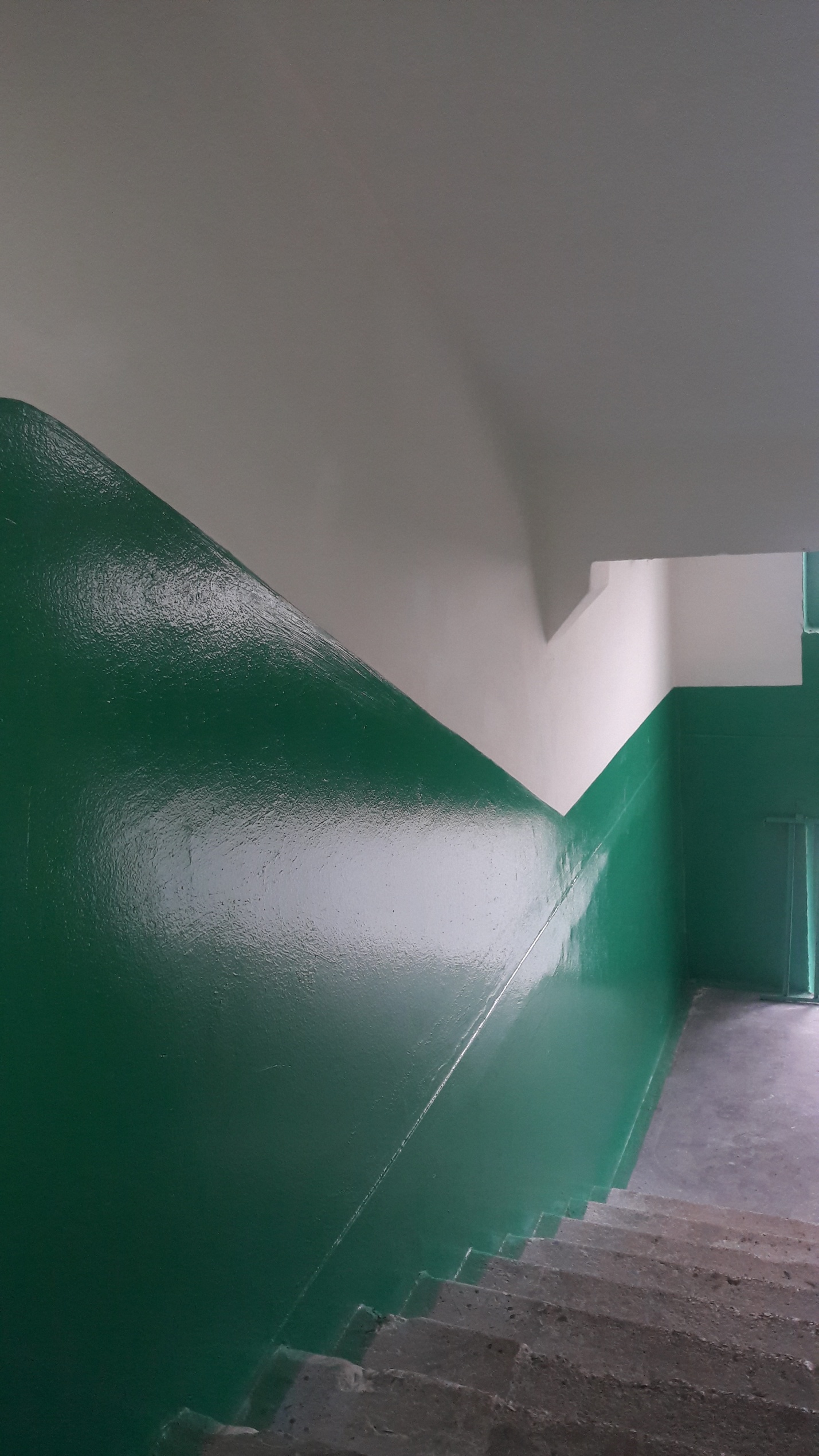 